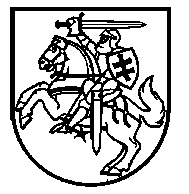 LIETUVOS RESPUBLIKOS ŠVIETIMO, MOKSLO IR SPORTO MINISTERIJABiudžetinė įstaiga, A. Volano g. 2, 01516 , tel. (8 5) 219 1225/219 1152, fks. (8 5) 261 2077, el. p. smmin@smm.lt, http://www.smm.lt. Duomenys kaupiami ir saugomi Juridinių asmenų registre, kodas 188603091.Atsisk. sąsk. LT30 7300 0100 0245 7205 „Swedbank“, AB, kods 73000____________________________________________________________________________________________________________________Vadovaujantis Lietuvos Respublikos Vyriausybės 2020 m. vasario 26 d. nutarimo Nr. 512 „Dėl valstybės lygio ekstremaliosios situacijos paskelbimo“ (toliau – Nutarimas) 1 punktu yra paskelbta valstybės lygio ekstremalioji situacija visoje šalyje dėl COVID-19 ligos (koronaviruso infekcijos) plitimo grėsmės.Siekiant operatyviai valdyti informaciją apie COVID-19 susirgimų apimtį švietimo įstaigose bei minimizuoti grėsmes ugdymo organizavimui, Lietuvos Respublikos švietimo, mokslo ir sporto ministerija parengė nuorodas: SOS.SMSMCOVID-19_BU bendrojo ugdymo mokykloms, SOS.SMSMCOVID-19_IU ikimokyklinio ugdymo mokykloms,SOS.SMSMCOVID-19_PM profesinio mokymo įstaigoms.Šias nuorodas švietimo įstaigų vadovų prašome naudoti tada, kai mokyklų darbuotojams ar mokiniams buvo nustatytas COVID-19 ar mokyklos darbuotojams ar mokiniams taikoma izoliacija.Gauta informacija bus nedelsiant naudojama sprendimams, susijusiems su viruso grėsmės neutralizavimu, priimti ir pagalbai mokyklai teikti. Apibendrinta informacija operatyviai dalinsimės su savivaldybių švietimo padaliniais.Prašytume Jūsų bendradarbiauti užtikrinant informacijos sklaidą apie šią elektroninę nuorodą  visoms savivaldybės teritorijoje esančioms švietimo įstaigoms.Naudojantis ta pačia (atitinkama pagal švietimo įstaigos tipą) nuoroda informaciją prašytume nedelsiant atnaujinti tada, kai situacija keičiasi. Jeigu kurią nors dieną duomenys nebus atnaujinti, bus laikoma, kad situacija švietimo įstaigoje nesikeitė. Garantuojame pateiktų duomenų saugumą, jie bus naudojami tik sprendimų priėmimui.Nuoširdžiai dėkojame už bendradarbiavimą. Ir ateityje tikimės visų sutelktų pastangų, kad būtų užtikrintas kuo saugesnis ir sklandesnis ugdymo procesas kiekvienam mokiniui.Ministerijos kancleris 					  Tomas DaukantasVirginijus Mažeika, tel. 8 687 97 641, el. p. Virginijus.Mazeika@smm.ltSavivaldybių meramsSavivaldybių administracijų švietimo padalinių vadovams Švietimo įstaigų vadovams   2020-09-    Nr. DĖL COVID-19 GRĖSMĖS VALDYMO PRIEMONIŲ